Name ______________________________   	                       Date _____________________Vertical Angles and Triangle Sum WorksheetComplete the following chart with the correct angle measures: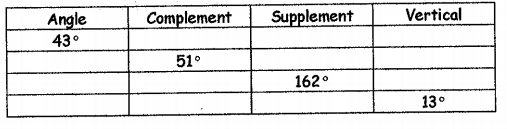 Name both pairs of vertical angles. 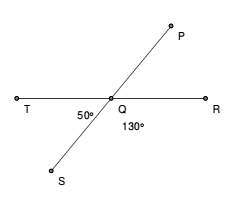 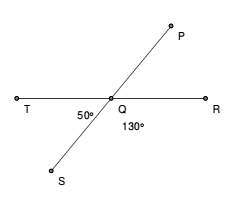 Find the value of b.  					4. Find the value of b.  	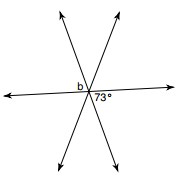 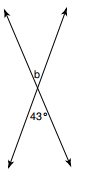 X= ______________					6. X= ______________ = __________					    = __________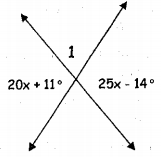 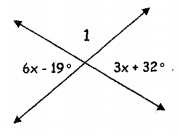 For the following problems solve for the value of x. 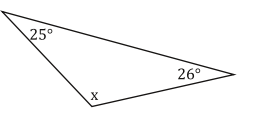  							8.  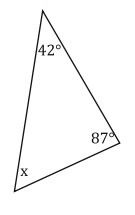 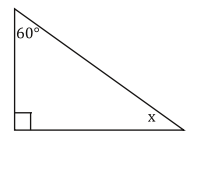 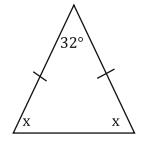  							10.  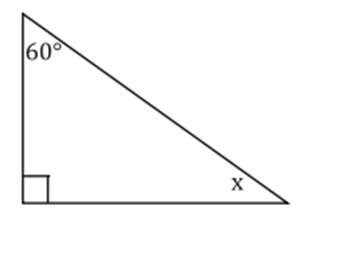 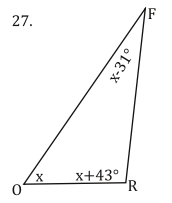 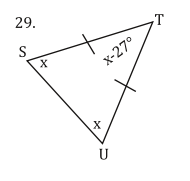 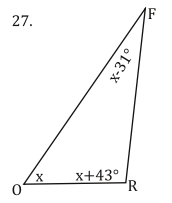 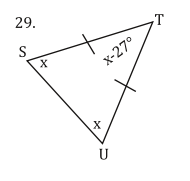  							12. 